Традиционные соревнования "Призывник года" состоялись сегодня на базе школы 2. От нашей школы в этих соревнованиях принимали участие Карцев Егор, Прокопьев Федор и Степанов Андрей. Егор и Андрей заняли первые места в своих возрастных категориях. Ура!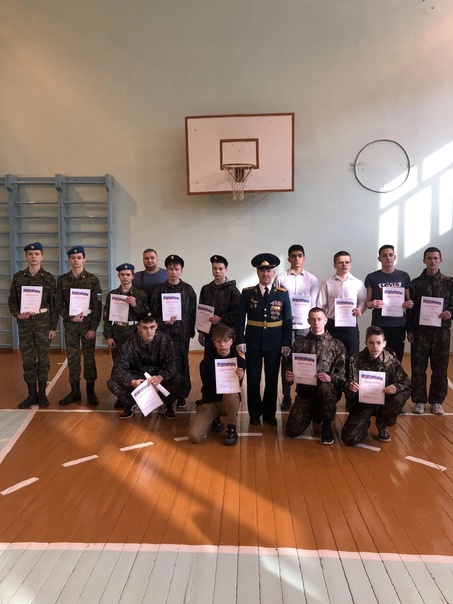 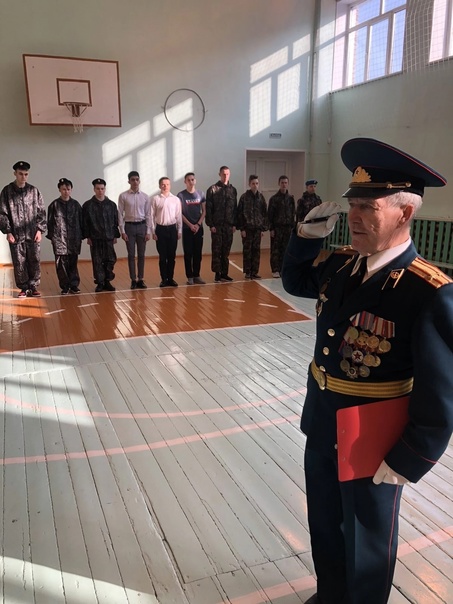 